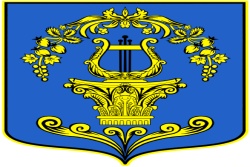 СОВЕТ ДЕПУТАТОВ МУНИЦИПАЛЬНОГО ОБРАЗОВАНИЯТАИЦКОЕ ГОРОДСКОЕ ПОСЕЛЕНИЕГАТЧИНСКОГО МУНИЦИПАЛЬНОГО РАЙОНА ЛЕНИНГРАДСКОЙ ОБЛАСТИРЕШЕНИЕОт 28 апреля  2022 года                                                                                 № 12Об инициативе по изменению границы муниципального образования Таицкое городское поселение Гатчинского муниципального района Ленинградской области, не влекущем отнесения территорий населённых пунктов к территориям других муниципальных образованийРассмотрев проект текстового и графического описания границ муниципального образования Таицкое городское поселение Гатчинского муниципального района Ленинградской области, руководствуясь частью 4 статьи 12 Федерального закона от 06 октября 2003 года №131-ФЗ «Об общих принципах местного самоуправления в Российской Федерации», руководствуясь Уставом муниципального образования Таицкое городское поселение Гатчинского муниципального района Ленинградской области   совет депутатов МО Таицкое городское поселениерешил:1.Выразить согласие населения муниципального образования Таицкое городское поселение Гатчинского муниципального района Ленинградской области (далее – МО Таицкое городское поселение) на изменение границы МО Таицкое городское поселение, не влекущее отнесения территорий населённых пунктов к территориям других муниципальных образований согласно  текстовому описанию границы муниципального образования  в приложении к настоящему решению.2. Настоящее решение подлежит  официальному опубликованию и размещению   на официальном  сайте администрации  муниципального образования  Таицкое  городское поселение Гатчинского муниципального района Ленинградской области  в  информационно коммуникационной сети  «Интернет».  3. Настоящее решение  вступает в силу  со дня  подписания.Глава муниципального образования                                       Т.П. ПавловаТаицкое городское поселение                                                                               Приложение  к решению                                                                   Совета депутатов МО от 28.04.2022 № 12Текстовое описание  границы муниципального образованияТаицкое городское поселение Гатчинского муниципального районаЛенинградской областиОписание местоположения точки 1Точка 1 расположена на пересечении восточной и северной границ лесного квартала 201 Минского участкового лесничества Гатчинского лесничества.Описание прохождения границыПо смежеству с Веревским сельским поселениемОт точки 1 до точки 123 по линиям, последовательно соединяющим точки, до полосы отвода автомобильной дороги регионального значения 41К-010 Красное Село - Гатчина - Павловск, пересекая её.От точки 123 до точки 129по границе полосы отвода автомобильной дороги регионального значения 41К-010 Красное Село - Гатчина - Павловск.От точки 129 до точки 145, не пересекая полосу отвода автомобильной дороги регионального значения 41К-010 Красное Село - Гатчина - Павловск, по границе населенного пункта - поселок Торфопредприятие Веревского сельского поселения Гатчинского муниципального района Ленинградской области (реестровый номер 47:23-4.165), далее по границе земельного участка с кадастровым номером 47:23:0261003:23.От точки 145 до точки 159 по границам лесных кварталов 26, 28 Таицкого участкового лесничества Гатчинского лесничества.По смежеству с Пудостьским сельским поселениемОт точки 159 до точки 185 по границам лесных кварталов 28, 27, 24, 23, 22 Таицкого участкового лесничества Гатчинского лесничества.От точки 185 до точки 252 по линиям, последовательно соединяющим точки, до границы населенного пункта - деревня ИстинкаТаицкого городского поселения Гатчинского муниципального района Ленинградской области (реестровый номер 47:23-4.137), далее по границе населенного пункта - деревня ИстинкаТаицкого городского поселения Гатчинского муниципального района Ленинградской области (реестровый номер 47:23-4.137) (включая земельный участок 47:23:0000000:49322), далее по линиям, последовательно соединяющим точки (исключая участки СНТ Мельничный комбинат) до границы лесного квартала 10 Таицкого участкового лесничества Гатчинского лесничества.От точки 252 до точки 258 по границам лесных кварталов 10, 9, 8 Таицкого участкового лесничества Гатчинского лесничества.По смежеству с Ломоносовским муниципальным райономОт точки 258 до точки 1 по границе муниципального района.По смежеству с Санкт-ПетербургомОт точки 443 до точки 443 по границе Ленинградской области, исключается территория.